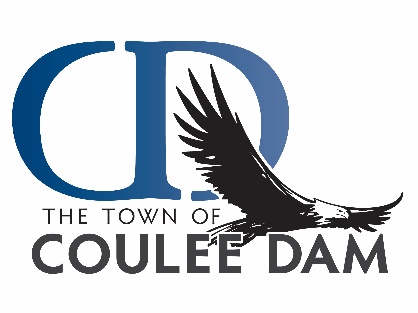 Minutes1416th Regular Council Meeting July 26, 20236:00 p.m.  Regular Council MeetingMayor Bob Poch called the 1416th regular meeting of the Coulee Dam Town Council to order at 6:03 p.m. Roll CallCouncil members present:  Kevin Black, Merv Schmidt, Dale Rey, Larry Hall (via teleconference) and Keith St. Jeor.  Staff Present: Clerk/Treasurer Stefani Bowden and Police Chief Paul Bowden and City Attorney Mick Howe.Scott Hunter of the Star Newspaper was also in attendance. Pledge of AllegianceKeith St. Jeor led the Pledge of Allegiance.Public InputJustin Boyd – CCT wall between community building and hotelJustin Boyd provided the Town with a copy of the 1979 agreement that Okanogan County had on file between the Town and previous owners of the hotel regarding the installation and maintenance of the retaining wall between the community building and the hotel.  The agreement stated that the town would be responsible for 40% and the hotel owners 60% for the original installation and any future repairs and maintenance. The Colville Tribes recently acquired ownership of the motel property and in researching for construction work to be done on the property, this agreement was discovered.  Councilman Rey asked Mr. Boyd what the plan for the use of the property was.  Mr. Boyd stated that it will be a parking lot.  Mayor Poch asked Mr. Boyd about the loss of tax revenue for the Town, the school and the county should the property be turned over to trust.  The Town would lose over $3,000 per year if that happened.  Is the Tribe willing to pay the Town anything in lieu of taxes?  Mr. Boyd said he could not answer that and would have to take that issue to the Tribal Council which the town council asked him to do before any decisions are made regarding the retaining wall. Updates and Modifications to AgendaNoneConsent Agenda(m/s St. Jeor/Schmidt) to approve the consent agenda. Motion carried.  Minutes		Regular Council Meeting – July 12, 2023 	Vouchers:		Claim Vouchers and Checks: 			Claim Voucher No.   41023  through   41043  and EFTs dated July 26, 2023 in the total amount of $  56,673.75.Manual Vouchers:	Claim Voucher No.’s   41021 dated July 13, 2023 in the amount of $200.00, 41022  dated July 17, 2023 in the amount of $ 7,420.78 and EFT CPL-07.17.23, in the amount of $  18.00. Action AgendaAB 2023-05, Resolution No. 2023-04, 2024-2029 Six Year Transportation Improvement Plan(m/s Rey/Schmidt) to approve Resolution No. 2023-04, adopting the 2024-2029 Six Year Transportation Improvement Plan.  Motion carried.Ferry Avenue Project – Contractor Pay Estimate #2(m/s Rey/St. Jeor) to accept Ferry Ave. Sidewalk Project Contractor Pay Estimate #2 for JM Pacific in the amount of $67,031.  Motion carried.MACC Police Dispatching Services Agreement(m/s Rey/Schmidt) to approve the MACC dispatching services agreement with modifications to the “hold harmless” portion of the agreement as suggested by the Town Attorney.  Motion carried.Okanogan County Dispatch – Termination letter(m/s Schmidt/Rey) to authorize the Mayor to send a termination letter to Okanogan County Dispatch.  Police Chief Bowden noted that this pertained to the police dispatching only and did not include fire dispatching services.  Motion carried. Mead Way Street Closure for National Night Out(m/s St. Jeor/Schmidt) to approve the street closure for Mead Way on August 1, 2023 to hold the National Night Out event.  Motion carried.Wastewater Treatment Plant – EPA documentation issues.(m/s St. Jeor/Schmidt) to direct the Town Attorney, Mayor and Town staff to resolve the EPA documentation issues.  Motion carried.Discussion AgendaNoneStaff, Council & Committee Report		PoliceChief Bowden reminded the council of the National Night Out event and invited everyone to attend.ClerkThe Clerk read a 6th Street Project update that was received just prior to the meeting.  A few punch list items are being completed.  TIB has agreed to fund some changes to the curb gutter issue behind the casino. The auditor has begun the 2 year financial and accountability audit and the federal single audit.  Public InputNoneExecutive SessionThe Mayor asked for an additional 15 minutes to continue the executive session that took place prior to the council meeting at 5:00pm under RCW 42.30.110 (1) To discuss with legal counsel representing the agency matters relating to agency enforcement actions, or to discuss with legal counsel representing the agency litigation or potential litigation to which the agency, the governing body, or a member acting in an official capacity is, or is likely to become, a party, when public knowledge regarding the discussion is likely to result in an adverse legal or financial consequence to the agency. No decisions will be made in executive session and there isn’t any anticipated action to be taken following the executive in the regular council meeting. Mayor Poch recessed the regular council meeting at 6:32pm to conduct the executive session and re-opened the regular council meeting at 6:47pmAdjournmentMayor Poch adjourned the meeting at 6:48pmMayor 				   		Clerk 						Bob Poch	   			          Stefani Bowden